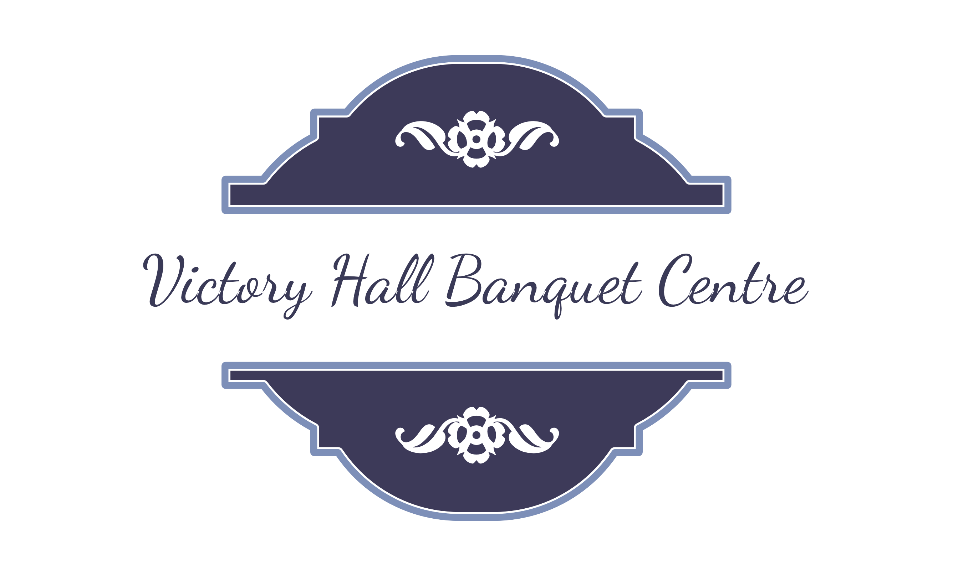 79 Jones Street Oakville Ontario L6L 3E6Bar ServiceCash Bar AvailableWine Un-corking $15.00 per bottleWe will bring in your choice of wine for tables and add $15.00 to costDrinks can be bought as per consumption OR3 hour Open Bar Basic $15.00pp3 hour Open Bar Premium $20.00pp4 Hour Open Bar Basic $20.00pp4 Hour Open Bar Premium $25.00pp5 Hour Open Bar Basic $25.00pp5 Hour Open Bar Premium $35.00pp6 hour Open Bar Basic $35.00pp6 hour Open Bar Premium $45.00pp7 Hour Open Bar Basic $40.00pp7 Hour Open Bar Premium $50.00pp10% GRATUITY ADDED79 Jones Street Oakville Ontario L6L 3E6CELEBRATION OF LIFE MENUSMOKED HAM, SALAMI, ROAST TURKEY, TUNA, EGG SALAD, CORNED BEEF, VEGETARIAN SANDWICHES, SERVED ON ARTISAN BREAD, BUNS, WRAPS AND RYE BREADFRESH CRUDITIES WITH DIPASSORTED CHEESE WEDGE BOARDS – SMOKED CHEDDAR, BRICK, JALAPENO, CHEDDAR, CREAM, CHEESE WITH PEPPER JELLY, SERVED WITH CRACKERS AND CRUSTINISPICKLES & OLIVESFRUIT STAND WITH GRAPES, MELON AND PINEAPPLEASSORTED SQUARES, COOKIES AND MINI CUPCAKESTEA AND COFFEE$ 14.00 PER PERSON & TAX (GRATUITIES INCLUDED)INCLUDES CHINA PLATES, TABLECLOTHS, DISPOSABLE CUPS, AND SERVICE79 Jones Street Oakville Ontario L6L 3E6CHICKEN & RIB MENU½ RACK OF BABY BACK RIBS WITH SMOKEY BBQ SAUCE GLAZECHICKEN BREAST, DRUMMIES & THIGHS WITH OUR HOMEMADE BBQ SAUCEBAKED POTATO WITH SOUR CREAM AND BUTTERTOSSED GREEN SALADARTISAN DINNER ROLLS WITH BUTTERTEA / COFFEE$ 24.00 PER PERSON & TAX (GRATUITIES INCLUDED)INCLUDES DELIVERY, CHINA PLATES, STAINLESS CUTLERY AND DISPOSABLE CUPS, NAPKINS, AND SERVICE79 Jones Street Oakville Ontario L6L 3E6HALAL MENUHALAL STEAK KEBABS WITH GREEN PEPPERS, ONIONS, IN CHILI, TOMATOES AND PAPRIKAHALAL CHICKEN TIKKA OR HALAL BUTTER CHICKENVEGETABLE FRIED RICE – BASMATI RICE WITH FRIED PEPPERS, CARROTS, ONIONSMIXED VEGETABLES – CARROTS, GREEN PEAS, CHICK PEAS, RED CHILI WITH TOMATOES, GARLIC AND GINGERGREEN SALAD - SPINACH, LETTUCE WITH CUCUMBERS , CELERY, PEPPER ONIONS AND AVOCADO WITH YOGURT DRESSINGNAAN BREADTEA AND COFFEE$ 30.00 PER PERSON & TAX (GRATUITIES INCLUDED)INCLUDES CHINA PLATES, TABLECLOTHS, DISPOSABLE CUPS, AND SERVICE79 Jones Street Oakville Ontario L6L 3E6HORS D’OEUVRES BUFFET MENUBACON WRAPPED SCALLOPSMINI SAMOSAS WITH CHUTNEYPINEAPPLE CHICKEN BITESBRUSHETTASHRIMP (LARGE) SEAFOOD SAUCE FOR DIPPINGSPANAKOPITASTUFFED JALAPENO PEPPERSBBQ MEATBALLSCHICKEN SATAYS WITH SWEET DIPPING SAUCEVEGETARIAN SPRING ROLLS WITH PLUM SAUCEASSORTED CHEESE WEDGES ON BOARD SERVED WITH CRACKERS & CROSTINISASSORTED FRUIT STANDVEGETABLE CRUDITES WITH DIP12 -15 ITEMS PER PERSONINCLUDES TABLE LINENS, BUFFET DECORATIONS, CHAFING PANS, ALL STAFF, CHINA COCKTAIL PLATES AND PAPER COCKTAIL NAPKINS.$ 20.00 PER PERSON TAX & GRATUITIES INCLUDED79 Jones Street Oakville Ontario L6L 3E6STAG & DOE MENUHOMEMADE BAKED LASAGNEBBQ CHICKEN WINGSSAUTEED ITALIAN SAUSAGE AND PEPPERSHOMEMADE POTATO SALADHOMEMADE COLESLAWPIZZA BREAD$ 17.00 PER PERSON & TAX (GRATUITIES INCLUDED)INCLUDES DELIVERY, ALL DISPOSABLE PLATES, CUTLERY AND NAPKINS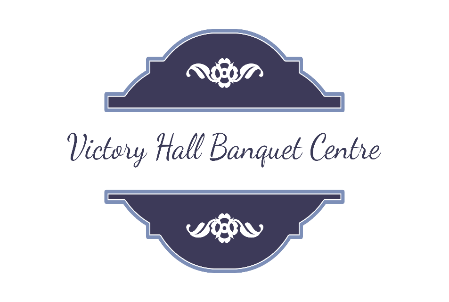 GOURMET BBQ SERVED DINNERCOLD HORS D’OEUVRES SERVED UPON ARRIVAL:ASSORTED CHEESE WEDGE PLATTERS WITH GRAPES AND CRACKERSFRESH CRUDITES WITH DIPCREAM CHEESE & PEPPER JELLY5 LAYER MEXICAN DIP WITH NACHO CHIPSAPPETIZER:STRAWBERRY ALMOND SALAD OR CHOICE OF SALADGOURMET BBQ SERVED DINNER:6 OZ BBQ ANGUS STRIPLOIN STEAK AND6 OZ BBQ CHICKEN SUPREMEGARLIC MASHED POTATOES, SEASONED ROAST OR BAKEDASPARAGUS WRAPPED IN PROSCIUTTO OR BBQ VEGETABLE KEBOBASSORTED ARTISAN DINNER ROLLSTEA AND COFFEETRIO DESSERT – CHOCOLATE DIPPED STRAWBERRY, CHOCOLATE TIRAMISU MOUSSE CUP WITH BISCOTTI, MINI CARAMEL CHEESECAKEALL TABLECLOTHS – FULL LENGTH TO THE FLOORSKIRTING ON THE HEAD TABLE AND ENTRANCE TABLEFULL CHINA SETTINGS INCLUDING WINE GLASSES ON THE TABLESFULL SERVING STAFF$ 42.00 & TAX (GRATUITIES INCLUDED)WEDDING / SPECIAL OCCASION SERVED DINNERCOLD HORS D’OEUVRES SERVED UPON ARRIVAL:ASSORTED CHEESE WEDGE PLATTER WITH GRAPES AND CRACKERSFRESH CRUDITES WITH DIPCREAM CHEESE & PEPPER JELLY5 LAYER MEXICAN DIP WITH NACHO CHIPSHOT BUFFET:ANGUS SIRLOIN ROAST OF BEEF SERVED WITH PAN GRAVY AND HORSERADISHOVEN ROASTED, GARLIC MASHED, OR BAKED, POTATOESCHOICE OF 2 VEGETABLES;GLAZED BABY CARROTS, KERNEL CORN, FRESH GREEN BEANS WITH RED PEPPERS, FRESH BROCCOLI & CAULIFLOWER MIXFRESHLY BAKED ARTISAN DINNER ROLLSTEA AND COFFEECHOICE OF DESSERT:-TRIO PLATE - CHOCOLATE DIPPED STRAWBERRY, MINI CARAMEL CHEESECAKE, & CHOCOLATE CUP FILLED WITH TIRAMISU MOUSSE AND BISCOTTI- STRAWBERRY SHORTCAKE (SEASONAL)- APPLE BLOSSOM TOPPED WITH VANILLA ICE CREAM- ASSORTED FRUIT PIES TOPPED WITH WHIPPED CREAM$39.00 & TAX (GRATUITIES INCLUDED)SUBSTITUTE ROAST BEEF FOR 10 OZ CHICKEN KIEV FULL CHINA SETTINGS, WINE GLASSES, TABLECLOTHS AND SERVICE INC.WEDDING / SPECIAL OCCASION BUFFETCOLD HORS D’OEUVRES SERVED UPON ARRIVAL:ASSORTED CHEESE WEDGE PLATTER WITH GRAPES AND CRACKERSFRESH CRUDITES WITH DIPCREAM CHEESE & PEPPER JELLY5 LAYER MEXICAN DIP WITH NACHO CHIPSHOT BUFFET:ANGUS SIRLOIN ROAST OF BEEF CARVED AT THE BUFFET SERVED WITH PAN GRAVY AND HORSERADISH6 OZ. BBQ CHICKEN BREAST SUPREMEOVEN ROASTED, GARLIC MASHED, OR BAKED, POTATOESCHOICE OF 2 VEGETABLES;GLAZED BABY CARROTS, KERNEL CORN, FRESH GREEN BEANS WITH RED PEPPERS, FRESH BROCCOLI & CAULIFLOWER MIXCAESAR SALADPASTA PRIMA VERA SALADWILD RICE SALADFRESHLY BAKED ARTISAN DINNER ROLLSTEA AND COFFEECHOICE OF DESSERT:-TRIO PLATE - CHOCOLATE DIPPED STRAWBERRY, MINI CARAMEL CHEESECAKE, & CHOCOLATE CUP FILLED WITH TIRAMISU MOUSSE AND BISCOTTI- STRAWBERRY SHORTCAKE (SEASONAL)- APPLE BLOSSOM TOPPED WITH VANILLA ICE CREAM- ASSORTED FRUIT PIES TOPPED WITH WHIPPED CREAM$39.00 & TAX (GRATUITIES INCLUDED)FULL CHINA SETTINGS, TABLECLOTHS, WINE GLASSES AND SERVICE INCLUDED